Divide Me! Game CardsDivide Me! Game CardsDivide Me! Game Cards23456891012151618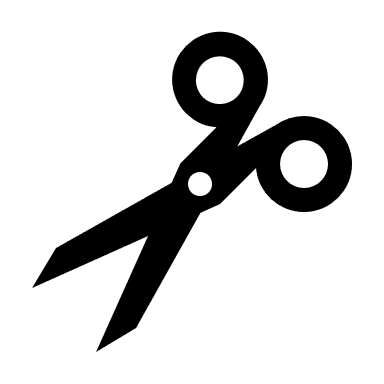 2024253036121820306241572127354248546063647281